https://seyboldreport.org/article_overview?id=MDQyMDIzMDkwNTI4MDMyOTU4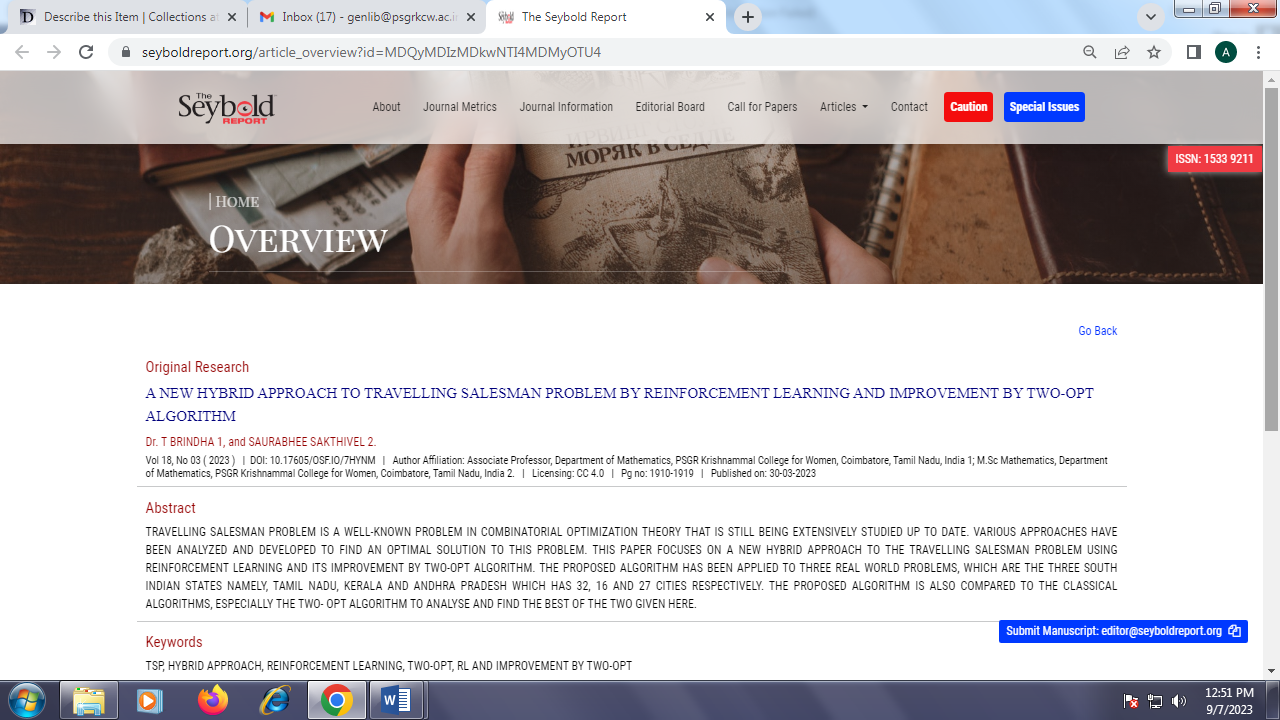 